STATUTÁRNÍ MĚSTO CHOMUTOV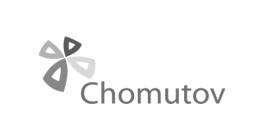 Vážení rodiče, vzhledem k současné situaci Vám sdělujeme, že zápisy k povinné školní docházce proběhnou v souladu s právními předpisy, ale s upuštěním od některých tradičních postupů.Zápisy do prvního ročníku vzdělávání proběhnou v tomto stanoveném náhradním termínu20. 4. 2020 – 30. 4. 2020Informace k zápisu pro školní rok 2020/2021:Zápisy proběhnou bez osobní přítomnosti dětí ve škole.Pokud je to možné, preferujeme podání přihlášky také bez osobní přítomnosti zákonného zástupce ve škole, tedy jejím zasláním do datové schránky, 
e-mailem s elektronickým podpisem nebo poštou. Pokud zaslání není možné, lze přihlášku do školy osobně přinést ve dnech 29. 4. – 30. 4. 2020, do kanceláře školy – viz níže v přehledu jednotlivých škol, 
na jejichž webových stránkách naleznete bližší informace. V případě nejasností volejte na telefonní číslo: viz níže v přehledu jednotlivých školFormulář  žádosti o přijetí k povinné školní docházce lze stáhnout na školních webových stránkách, nebo si ho lze vyzvednout v kanceláři školy – viz níže v přehledu jednotlivých škol Podání žádostiPodle § 37 zákona č. 500/2004 Sb., správní řád, ve znění pozdějších předpisů, je možné podání (tj. žádost o přijetí k základnímu vzdělávání) učinit písemně nebo ústně do protokolu anebo v elektronické podobě. Přihlášku je tedy možné doručit následujícími způsoby:do datové schránky školy (každá škola má svou datovou schránku),e-mailem s uznávaným elektronickým podpisem (nelze jen poslat prostý email!),poštou,osobní podání: v případě osobního podání žádosti zákonným zástupcem dítěte je nezbytné organizovat příjem žádostí tak, aby nedošlo k vyšší koncentraci a pohybu osob v prostorách školy.Pokud by bylo podání učiněno pomocí jiných technických prostředků (např. e-mailem 
bez uznávaného elektronického podpisu, telefaxem apod.), je nutné jej do 5 dnů ze strany zákonného zástupce potvrdit jedním z výše uvedených způsobů.Při podání žádosti o přijetí k povinné školní docházce uvede zákonný zástupce dle správního řádu náležitosti stanovené v § 37 odst. 2 školského zákona, kterými jsou:jméno a příjmení žadatele (dítěte),datum narození,místo trvalého pobytu, popřípadě jinou adresu pro doručování (podle § 19 odst. 3 správního řádu),označení správního orgánu, jemuž je žádost určena (konkrétní základní škola),podpis osoby, která žádost podává (v tomto případě podpis zákonného zástupce, který dítě při podání žádosti zastupuje).S ohledem na zastoupení dítěte jeho zákonným zástupcem či jinou osobou k tomu oprávněnou je zároveň podstatné zjišťovat:jméno a příjmení tohoto zástupce,místo trvalého pobytu tohoto zástupce, popřípadě jinou adresu pro doručování.Zastupuje-li dítě jiná osoba než jeho zákonný zástupce, je zároveň podstatné, aby doložila své oprávnění dítě zastupovat.Pokud škola vyžaduje doložení rodných listů, platí, že stačí jejich doložení prostou kopií dálkovým způsobem. Místo trvalého pobytu dítěte u spádových dětí ověří ředitel školy na obecním úřadě, který vede evidenci obyvatel.Školská poradenská zařízení zajistí nejnutnější služby v souvislosti se zahájením školního roku, tedy typicky žádosti o odklad povinné školní docházky. Správní řízení o zápisu se v těchto případech přeruší do doby vydání doporučení školského poradenského zařízení.O přijetí dítěte budete vyrozuměni:1) zákonný zástupce podá žádost o přijetí dítěte zasláním do datové schránky, e-mailem s elektronickým podpisem nebo poštou – stejným způsobem mu bude školou sdělen identifikátor, pod kterým jím přihlášené dítě bude evidováno a pod kterým také bude zveřejněn údaj o přijetí dítěte (GDPR).2) zákonný zástupce, který přijde osobně, obdrží tento identifikátor také osobně.Následně, po ukončení zápisu, bude seznam s identifikačními čísly zapsaných dětí zveřejněn na webu školy i na samotné škole.Sledujte, prosím, webové stránky škol, informace mohou být průběžně doplňovány.Přehled základních škol:Základní škola Chomutov, Zahradní 5265Datová schránka: fxixbuz, e-mail: slavikova@2zscv.cz  Osobní předání přihlášky ve dnech 29. 4. – 30. 4. 2020 v čase od 7:00 do 15:30 hodinV případě nejasností volejte na telefonní číslo: 731 506 038 nebo napište 
na slavikova@2zscv.cz Formulář žádosti o přijetí k povinné školní docházce, žádost o odklad školní docházky i žádost 
o zařazení do přípravné třídy lze stáhnout od 5. 4. 2020 na www.2zscv.cz nebo si ho lze vyzvednout v kanceláři školy v úředních dnech (pondělí, středa) od 9:00 do 12:00 hodinZákladní škola Chomutov, Na Příkopech 895Datová schránka: 2syw2ge, e-mail: skola@3zscv.cz, adresa: Na Příkopech 895, PSČ 430 02 Osobní předání přihlášky ve dnech 29. 4. – 30. 4. 2020 v čase od 7:30 do 16:00 hodinV případě nejasností volejte na telefonní číslo: 474 651 418 nebo 602 864 563Formulář žádosti o přijetí k povinné školní docházce lze stáhnout na www.3zscv.cz (bude zde umístěn odkaz ZápisOnline) nebo si ho lze vyzvednout v kanceláři školy ve dnech 29. 4. – 30. 4. 2020 od 7:30 
do 16:00 hodinZákladní škola Chomutov, Kadaňská 2334Datová schránka: d3zdnyw, e-mail: zastupkyne@4zscv.cz (Mgr. Sabina Dudová Fiedlerová, zástupce ředitele) Osobní předání přihlášky ve dnech 29. 4. – 30. 4. 2020 v čase od 14:00 do 17:00 hodinV případě nejasností volejte na telefonní číslo: 474 629 646, Mgr. Ilona Zahálková, ředitelka školyFormulář žádosti o přijetí k povinné školní docházce lze stáhnout 
na https://www.4zscv.cz/2020/02/30/zapisni-listek/ (lze využít i vyplnění přímo na webových stránkách školy) nebo si ho lze vyzvednout v kanceláři školy (pondělí, středa) od 10:00 do 12:00 hodinZákladní škola Chomutov, Písečná 5144Datová schránka: wh2xftv, e-mail: m.zalud@zspisecna.czOsobní předání přihlášky ve dnech 29. 4. – 30. 4. 2020 v čase od 8:00 do 15:00 hodinV případě nejasností volejte na telefonní číslo: 731 495 328 Formulář žádosti o přijetí k povinné školní docházce lze stáhnout na www.zspisecna.cz (lze využít 
i vyplnění online formuláře) nebo si ho lze vyzvednout v kanceláři školy od 8:00 do 12:00 hodinZákladní škola Chomutov, Hornická 4387Datová schránka: k8dvbbn, e-mail: mach@7zscv.czOsobní předání přihlášky ve dnech 29. 4. – 30. 4. 2020 v čase od 14:00 do 17:00 hodinV případě nejasností volejte na telefonní číslo: 723 715 809, Mgr. Ivana Dudková, zástupce řediteleFormulář žádosti o přijetí k povinné školní docházce lze stáhnout na www.7zscv.cz v MENU – ZÁPIS 
DO 1. TŘÍDY nebo si ho lze vyzvednout v kanceláři školy v úředních dnech (pondělí, středa) od 9:00 
do 12:00 hodinZákladní škola Chomutova, Školní 1480Datová schránka: hacv78y, e-mail: markova@zakladni-skola.cz  Osobní předání přihlášky ve dnech 29. 4. – 30. 4. 2020 v čase od 8:00 do 14:00 hodin v kanceláři školy ve Školní uliciV případě nejasností volejte na telefonní číslo: 474 686 138, Mgr. Vlasta Marková, ředitelka školyFormulář žádosti o přijetí k povinné školní docházce lze stáhnout na www.zakladni-skola.cz nebo si ho lze vyzvednout v kanceláři školy ve Školní ulici od 8:00 do 14:00 hodin. Přihlášku je také možné vyplnit a odeslat elektronicky, odkaz na stránkách školy: https://aplikace.zapisyonline.cz/SOL/PublicWeb/zakladni-skola/KWE015_PrihlaskaZS.aspx#Základní škola Chomutov, Akademika Heyrovského 4539Datová schránka: 9cuda6n, e-mail: zapis@12zscv.cz Osobní předání přihlášky ve dnech 29. 4. – 30. 4. 2020 v čase od 13:00 do 16:00 hodinV případě nejasností volejte na telefonní číslo: 777 948 196, Mgr. Miloš Zelenka, ředitel školyFormulář žádosti o přijetí k povinné školní docházce/odkladu lze stáhnout 
na http://www.12zscv.cz/zapis-do-prvniho-rocniku-2020/ nebo si ho lze vyzvednout v kanceláři školy ve dnech 29. 4. – 30. 4. 2020 od 13:00 do 15:30 hodinZákladní škola Chomutov, Březenecká 4679Datová schránka: 265v5vm, e-mail: sekretarka@zsbrezenecka.cz  Osobní předání přihlášky ve dnech 29. 4. – 30. 4. 2020 v čase od 8:00 do 15:00 hodinV případě nejasností volejte na telefonní číslo: 608 133 400, Ing. Vladimíra Nováková, ředitelka školyFormulář žádosti o přijetí k povinné školní docházce lze stáhnout na www.zsbrezenecka.cz, zde: ŽÁDOST O PŘIJETÍ K POVINNÉ ŠKOLNÍ DOCHÁZCE nebo si ho lze vyzvednout v kanceláři školy denně od 8:00 do 12:00 hodinŠkoly se speciálními třídami (zápis dětí na základě písemného doporučení odborného lékaře a školského poradenského zařízení)Základní škola a Mateřská škola, Chomutov, 17. listopadu 4728, příspěvková organizaceDatová schránka: 46hxdii Osobní předání přihlášky ve dnech 29. 4. – 30. 4. 2020 v čase od 8:00 do 14:00 hodin v ředitelněV případě nejasností volejte na telefonní číslo: 777 646 450, 474 656 598, Mgr. Hana Horská, ředitelka školy, nebo pište na e-mail: hana.horska@1zscv.cz Formulář „Žádosti o přijetí žáka k základnímu vzdělávání do vzdělávacího programu základního vzdělávání pro žáky se speciálními vzdělávacími potřebami“, „Zápisní list“ a „Žádost o odklad povinné školní docházky“ lze stáhnout na www.1zscv.cz nebo si ho lze vyzvednout v kanceláři školy denně 
od 8:00 do 14:00 hodinZákladní škola speciální a Mateřská škola, Chomutov, Palachova 4881, příspěvková organizaceDatová schránka: edcmsk4, e-mail: info@specialni-skola.cz  Osobní předání přihlášky ve dnech 29. 4. – 30. 4. 2020 v čase od 8:00 do 15:30 hodinV případě nejasností volejte na telefonní číslo: 777 553 051, Mgr. Jana Pernekrová, ředitelka školyFormulář žádosti o přijetí k povinné školní docházce lze stáhnout na www.specialni-skola.cz nebo 
si ho lze vyzvednout v kanceláři školy (pondělí, úterý) od 8:00 do 11:00 hodin